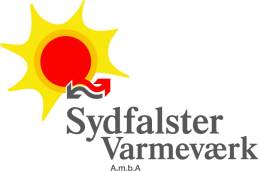 AndelstegningEjers navn: ____________________________________________________Beliggende: ____________________________________________________Forbrugernr.: _____________________Ved underskrift af denne andelstegning er ejeren af ejendommen bekendt med og indforstået med Sydfalster Varmeværk A.m.b.A.:VedtægterAlmindelige bestemmelser for fjernvarmeleveringTekniske bestemmelser for fjernvarmeleveringTarifbladOBS! Gældende version af vedtægter m.m. vil altid fremgå af værkets hjemmeside, ligesom disse kan rekvireres på værket.Ejeren af ovenstående ejendom tegner herved en andel i Sydfalster Varmeværk A.m.b.A., Håndværkervænget 16, 4873 Væggerløse – CVR.nr. 17360698Den ______/______-20__________________________________Underskrift af ejer ovenstående ejendom§4 Andelskapital, andelshavernes hæftelse og økonomiske ansvar4.1. Selskabet har ingen andelskapitalI forhold til tredjemand hæfter andelshaveren ikke personligt for selskabet forpligtigelse.Der udstedes ikke andelsbeviser.